                                                       บันทึกข้อความ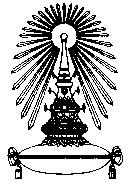 ส่วนงาน   หลักสูตรวิทยาศาสตรมหาบัณฑิต   สาขาวิชาเทคโนโลยีสารสนเทศทางธุรกิจ  ที่      / 2567						      วันที่  11  มีนาคม  2567 เรื่อง   	 เกณฑ์การพิจารณาอนุมัติให้สอบโครงการพิเศษ เรียน	อาจารย์ที่ปรึกษาโครงการพิเศษ ด้วยหลักสูตรวิทยาศาสตรมหาบัณฑิต  สาขาวิชาเทคโนโลยีสารสนเทศทางธุรกิจ จะจัดให้มีการสอบโครงการพิเศษ ประจำภาคปลาย ปีการศึกษา 2566 ระหว่างพฤหัสบดีที่ 18 – ศุกร์ที่  26 เมษายน  2567 โดยกำหนดเวลาสอบ 4 ช่วง ในแต่ละวัน ได้แก่ 9.00 - 10.30 น., 10.30 - 12.00 น.,13.00 - 14.30 น. และ 14.30 - 16.00 น. เพื่อให้การสอบโครงการพิเศษเป็นไปตามตารางสอบที่ได้กำหนดไว้ โดยไม่มีการยกเลิกการสอบ หลักสูตรฯ จึงได้กำหนดเกณฑ์สำหรับการอนุมัติการสอบจากอาจารย์ที่ปรึกษาดังนี้ คือ-  นิสิตต้องนำเสนอระบบที่พัฒนาเสร็จแล้ว ไม่น้อยกว่าร้อยละ 80 ต่ออาจารย์ที่ปรึกษา ทางหลักสูตรฯ จึงใคร่ขอความร่วมมือจากอาจารย์ที่ปรึกษาโครงการพิเศษได้กรุณาพิจารณาอนุมัติการสอบโครงการพิเศษตามเกณฑ์ดังกล่าวข้างต้น จึงเรียนมาเพื่อทราบ และขอขอบคุณในความอนุเคราะห์ของท่านที่มีต่อหลักสูตรฯ 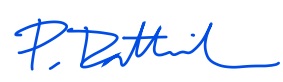                                                                         	(ผู้ช่วยศาสตราจารย์ ดร.พิมพ์มณี รัตนวิชา)                                                                          	 ประธานคณะกรรมการบริหารหลักสูตรฯ ผู้ประสานงาน : พชิราภร / โทร. 8-5716Email : Pachiraphorn@cbs.chula.ac.th